Приложение № 8к решению Красноярского городского Совета депутатовот _____________ № _____Графическое описание местоположения границ территориальной зоны"Подзоны объектов образования (О-2-1)"ОПИСАНИЕ МЕСТОПОЛОЖЕНИЯ ГРАНИЦГраница территориальной зоны "Подзоны объектов образования (О-2-1)" в районе пр-кт Свободный, 68, пр-кт Свободный, 72, пр-кт Свободный, 66 в Октябрьском районе(наименование объекта, местоположение границ которого описано (далее - объект)Раздел 1Раздел 3Раздел 4Сведения об объектеСведения об объектеСведения об объектеСведения об объектеСведения об объектеСведения об объектеСведения об объектеСведения об объектеN п/пХарактеристики объектаХарактеристики объектаХарактеристики объектаХарактеристики объектаОписание характеристикОписание характеристикОписание характеристик122223331Местоположение объектаМестоположение объектаМестоположение объектаМестоположение объектаКрасноярский край, город КрасноярскКрасноярский край, город КрасноярскКрасноярский край, город Красноярск2Площадь объекта ± величина погрешности определения площади (P ± ∆P), м²Площадь объекта ± величина погрешности определения площади (P ± ∆P), м²Площадь объекта ± величина погрешности определения площади (P ± ∆P), м²Площадь объекта ± величина погрешности определения площади (P ± ∆P), м²71194 ± 9371194 ± 9371194 ± 933Иные характеристики объектаИные характеристики объектаИные характеристики объектаИные характеристики объекта---Раздел 2Раздел 2Раздел 2Раздел 2Раздел 2Раздел 2Раздел 2Раздел 2Сведения о местоположении границ объектаСведения о местоположении границ объектаСведения о местоположении границ объектаСведения о местоположении границ объектаСведения о местоположении границ объектаСведения о местоположении границ объектаСведения о местоположении границ объектаСведения о местоположении границ объекта1. Система координат МСК 1671. Система координат МСК 1671. Система координат МСК 1671. Система координат МСК 1671. Система координат МСК 1671. Система координат МСК 1671. Система координат МСК 1671. Система координат МСК 1672. Сведения о характерных точках границ объекта2. Сведения о характерных точках границ объекта2. Сведения о характерных точках границ объекта2. Сведения о характерных точках границ объекта2. Сведения о характерных точках границ объекта2. Сведения о характерных точках границ объекта2. Сведения о характерных точках границ объекта2. Сведения о характерных точках границ объектаОбозначение характерных точек границОбозначение характерных точек границКоординаты, мКоординаты, мМетод определения координат характерной точкиМетод определения координат характерной точкиСредняя квадратическая погрешность положения характерной точки (Mt), мОписание обозначения точки на местности (при наличии)Обозначение характерных точек границОбозначение характерных точек границXYМетод определения координат характерной точкиМетод определения координат характерной точкиСредняя квадратическая погрешность положения характерной точки (Mt), мОписание обозначения точки на местности (при наличии)11234456--------3. Сведения о характерных точках части (частей) границы объекта3. Сведения о характерных точках части (частей) границы объекта3. Сведения о характерных точках части (частей) границы объекта3. Сведения о характерных точках части (частей) границы объекта3. Сведения о характерных точках части (частей) границы объекта3. Сведения о характерных точках части (частей) границы объектаОбозначение характерных точек части границыКоординаты, мКоординаты, мМетод определения координат характерной точкиСредняя квадратическая погрешность положения характерной точки (Mt), мОписание обозначения точки на местности (при наличии)Обозначение характерных точек части границыXYМетод определения координат характерной точкиСредняя квадратическая погрешность положения характерной точки (Mt), мОписание обозначения точки на местности (при наличии)123456Часть № 1 (в районе пр-кт Свободный, 68, пр-кт Свободный, 72, пр-т Свободный, 66 в Октябрьском районе)Часть № 1 (в районе пр-кт Свободный, 68, пр-кт Свободный, 72, пр-т Свободный, 66 в Октябрьском районе)Часть № 1 (в районе пр-кт Свободный, 68, пр-кт Свободный, 72, пр-т Свободный, 66 в Октябрьском районе)Часть № 1 (в районе пр-кт Свободный, 68, пр-кт Свободный, 72, пр-т Свободный, 66 в Октябрьском районе)Часть № 1 (в районе пр-кт Свободный, 68, пр-кт Свободный, 72, пр-т Свободный, 66 в Октябрьском районе)Часть № 1 (в районе пр-кт Свободный, 68, пр-кт Свободный, 72, пр-т Свободный, 66 в Октябрьском районе)1632247.3292756.72Картометрический метод0.1-2632240.2292771.49Картометрический метод0.1-3632228.6292788.04Картометрический метод0.1-4632228.3692789.11Картометрический метод0.1-5632240.0592791.64Картометрический метод0.1-6632242.5292796.37Картометрический метод0.1-7632277.8192805.45Картометрический метод0.1-8632274.6792817.73Картометрический метод0.1-9632275.2692820.17Картометрический метод0.1-10632273.0492826.64Картометрический метод0.1-11632252.8992905.69Картометрический метод0.1-12632253.5292905.84Картометрический метод0.1-13632293.1292916.34Картометрический метод0.1-14632307.0292919.14Картометрический метод0.1-15632303.3292960.44Картометрический метод0.1-16632298.8393006.44Картометрический метод0.1-17632349.1393019.00Картометрический метод0.1-18632337.0093078.54Картометрический метод0.1-19632032.0393028.98Картометрический метод0.1-20632055.1992864.74Картометрический метод0.1-21632074.7592854.65Картометрический метод0.1-22632092.2592744.10Картометрический метод0.1-23632099.4492742.29Картометрический метод0.1-24632102.3992722.75Картометрический метод0.1-25632102.6492722.68Картометрический метод0.1-26632102.6592722.68Картометрический метод0.1-27632212.4092742.39Картометрический метод0.1-1632247.3292756.72Картометрический метод0.1-Сведения о местоположении измененных (уточненных) границ объектаСведения о местоположении измененных (уточненных) границ объектаСведения о местоположении измененных (уточненных) границ объектаСведения о местоположении измененных (уточненных) границ объектаСведения о местоположении измененных (уточненных) границ объектаСведения о местоположении измененных (уточненных) границ объектаСведения о местоположении измененных (уточненных) границ объектаСведения о местоположении измененных (уточненных) границ объектаСведения о местоположении измененных (уточненных) границ объектаСведения о местоположении измененных (уточненных) границ объектаСведения о местоположении измененных (уточненных) границ объектаСведения о местоположении измененных (уточненных) границ объектаСведения о местоположении измененных (уточненных) границ объектаСведения о местоположении измененных (уточненных) границ объектаСведения о местоположении измененных (уточненных) границ объекта1. Система координат МСК 1671. Система координат МСК 1671. Система координат МСК 1671. Система координат МСК 1671. Система координат МСК 1671. Система координат МСК 1671. Система координат МСК 1671. Система координат МСК 1671. Система координат МСК 1671. Система координат МСК 1671. Система координат МСК 1671. Система координат МСК 1671. Система координат МСК 1671. Система координат МСК 1671. Система координат МСК 1672. Сведения о характерных точках границ объекта2. Сведения о характерных точках границ объекта2. Сведения о характерных точках границ объекта2. Сведения о характерных точках границ объекта2. Сведения о характерных точках границ объекта2. Сведения о характерных точках границ объекта2. Сведения о характерных точках границ объекта2. Сведения о характерных точках границ объекта2. Сведения о характерных точках границ объекта2. Сведения о характерных точках границ объекта2. Сведения о характерных точках границ объекта2. Сведения о характерных точках границ объекта2. Сведения о характерных точках границ объекта2. Сведения о характерных точках границ объекта2. Сведения о характерных точках границ объектаОбозначение характерных точек границОбозначение характерных точек границСуществующие координаты, мСуществующие координаты, мСуществующие координаты, мИзмененные (уточненные) координаты, мИзмененные (уточненные) координаты, мИзмененные (уточненные) координаты, мИзмененные (уточненные) координаты, мМетод определения координат характерной точкиМетод определения координат характерной точкиСредняя квадратическая погрешность положения характерной точки (Mt), мСредняя квадратическая погрешность положения характерной точки (Mt), мОписание обозначения точки на местности (при наличии)Описание обозначения точки на местности (при наличии)Обозначение характерных точек границОбозначение характерных точек границXXYXXYYМетод определения координат характерной точкиМетод определения координат характерной точкиСредняя квадратическая погрешность положения характерной точки (Mt), мСредняя квадратическая погрешность положения характерной точки (Mt), мОписание обозначения точки на местности (при наличии)Описание обозначения точки на местности (при наличии)112234455667788---------------3. Сведения о характерных точках части (частей) границы объекта3. Сведения о характерных точках части (частей) границы объекта3. Сведения о характерных точках части (частей) границы объекта3. Сведения о характерных точках части (частей) границы объекта3. Сведения о характерных точках части (частей) границы объекта3. Сведения о характерных точках части (частей) границы объекта3. Сведения о характерных точках части (частей) границы объекта3. Сведения о характерных точках части (частей) границы объекта3. Сведения о характерных точках части (частей) границы объекта3. Сведения о характерных точках части (частей) границы объекта3. Сведения о характерных точках части (частей) границы объекта3. Сведения о характерных точках части (частей) границы объекта3. Сведения о характерных точках части (частей) границы объекта3. Сведения о характерных точках части (частей) границы объекта3. Сведения о характерных точках части (частей) границы объектаОбозначение характерных точек части границыСуществующие координаты, мСуществующие координаты, мСуществующие координаты, мСуществующие координаты, мСуществующие координаты, мИзмененные (уточненные) координаты, мИзмененные (уточненные) координаты, мИзмененные (уточненные) координаты, мИзмененные (уточненные) координаты, мМетод определения координат характерной точкиМетод определения координат характерной точкиСредняя квадратическая погрешность положения характерной точки (Mt), мСредняя квадратическая погрешность положения характерной точки (Mt), мОписание обозначения точки на местности (при наличии)Обозначение характерных точек части границыXXYYYXXYYМетод определения координат характерной точкиМетод определения координат характерной точкиСредняя квадратическая погрешность положения характерной точки (Mt), мСредняя квадратическая погрешность положения характерной точки (Mt), мОписание обозначения точки на местности (при наличии)122333445566778------------------------------План границ объекта (часть № 1)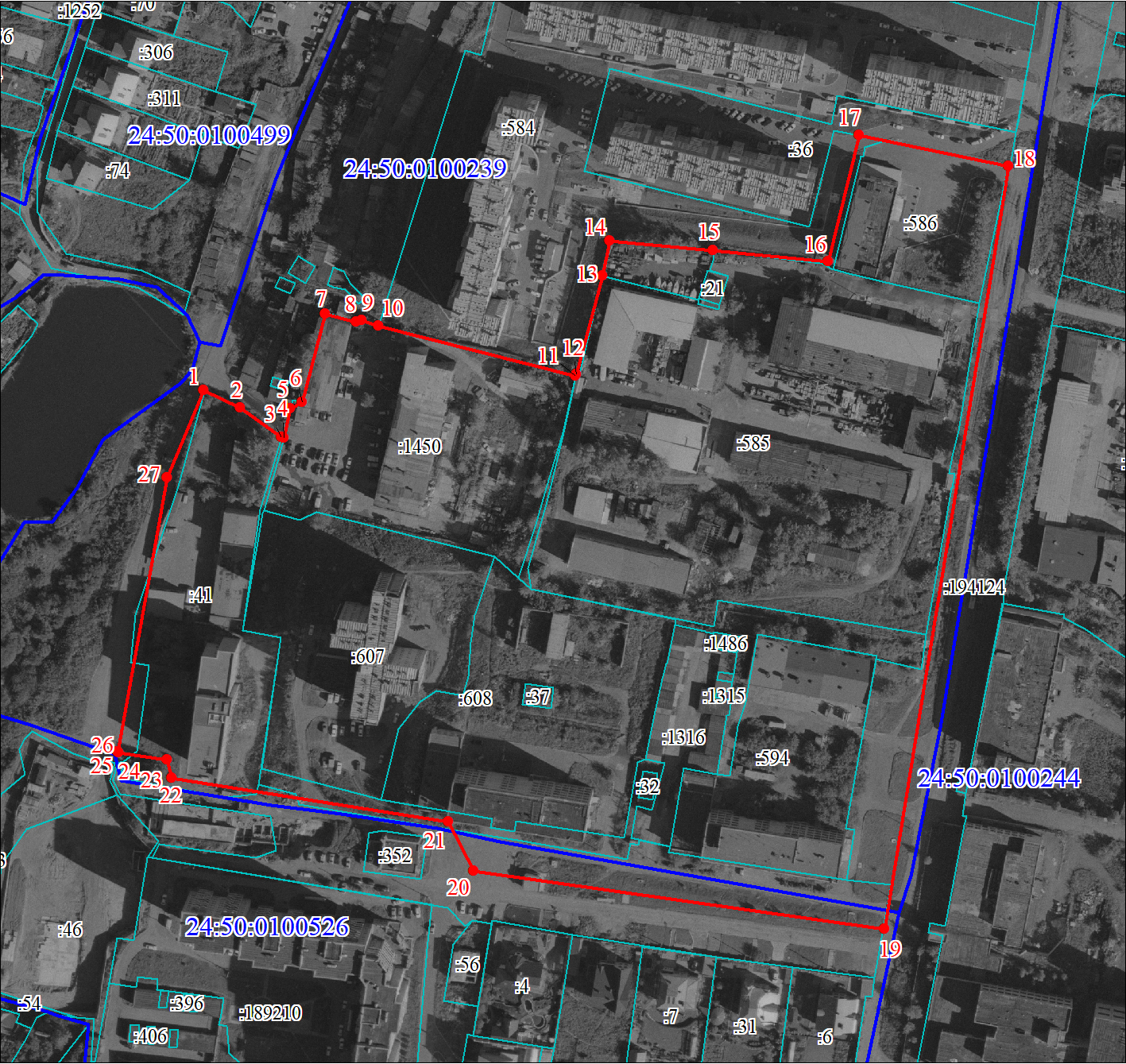 Масштаб 1:2500Используемые условные знаки и обозначения:Используемые условные знаки и обозначения: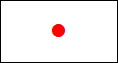 Характерная точка границы объекта 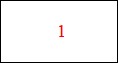 Надписи номеров характерных точек границы объекта 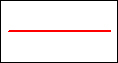 Граница объекта 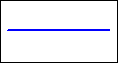 Граница кадастрового квартала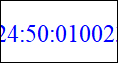 Обозначение кадастрового квартала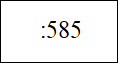 Надписи кадастрового номера земельного участка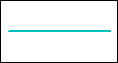 Существующая часть границы, имеющиеся в ЕГРН сведения о которой достаточны для определения ее местоположенияПодпись__________________ Куклина Т. Г.Дата 27 ноября 2019 г.Место для оттиска печати (при наличии) лица, составившего описание местоположения границ объектаМесто для оттиска печати (при наличии) лица, составившего описание местоположения границ объекта